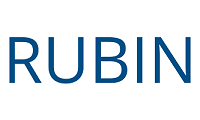 Worksheet for Webinar “Virtual Internship! Explore the World of Agriculture”1. Before the webinar, explore the worlds of our two guests, Ryan Fleischer (ButcherBox) and Alex Martson (Martson Farm Highland Cattle). Learn more about ButcherBox and how the company works with local farms to source their products. And then visit the Martson Family Farm website to understand the history of Scottish Highland Cattle. What questions do you have about his experience or the work he does as a lieutenant, in general? You will have the opportunity to share your question in the webinar Q&A area section.2. During the webinar, what is one interesting fact you learned about Mr. Fleischer and another interesting fact about Mr. Martson? Why did the fact stand out to you?3. If you want to explore careers in agriculture, what did Mr. Fleischer or Mr. Martson recommend you do now as a student?4. If you wrote a thank-you note to Mr. Fleischer or Mr. Martson, what piece of advice would you include that he shared during the webinar?